Nazwa i adres Zamawiającego:Miejskie Przedsiębiorstwo Oczyszczania Sp. z o. o. z siedzibą w Toruniu przy                                     ul. Grudziądzkiej 159,  wpisana do Krajowego Rejestru Sądowego prowadzonego przez VII Wydział Gospodarczy Sądu Rejonowego w Toruniu pod numerem 0000151221, posiadająca NIP 879-016-92-80, Regon 870525973, o kapitale zakładowym wynoszącym 14 491 000 złDane dotyczące Wykonawcy:Firma: …………………..……………………………….………………………………………………..……Siedziba:.………………..……………………………………………………………………………………….NIP:…………………..………………Regon:……………………………….Dane kontaktowe Wykonawcy:Nr telefonu:…………………………………Nr faksu: ……………..……………………Adres poczty elektronicznej: ……………………………………………………………………………..1.Oferuję wykonanie przedmiotu zamówienia za cenę brutto:........................................................................zł 
(słownie złotych: ...............................................................................................................................).2. Powyższa cena została obliczona zgodnie z poniższą tabelą:OŚWIADCZAM, że na przedmiot zamówienia udzielam gwarancji w wymiarze ….. miesięcy od dnia dostawy.OŚWIADCZAM, że zapoznałem się z Opisem Przedmiotu Zamówienia i nie wnoszę do niego zastrzeżeń.UWAŻAM się za związanego niniejszą ofertą przez okres 30 dni od upływu terminu składania ofert. Oświadczam, że spełniam warunki udziału w postępowaniu............................ dnia .........................................................................................................                                                                                                                    [ podpis wykonawcy ]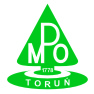                             System Zarządzania JakościąZałącznik nr 1FORMULARZ  OFERTOWYDostawa 50 szt. kompletnych koszy ulicznych 
typu DINZałącznik nr 1FORMULARZ  OFERTOWYDostawa 50 szt. kompletnych koszy ulicznych 
typu DINZnak: DK/P-67/2019 z dnia …………………………Znak: DK/P-67/2019LpAsortymentSzacunkowa IlośćJ.m.Cena jednost. netto w PLNWartość zamówienia netto w PLNStawka podatku VATWartość zamówienia brutto w PLNABCDEF=CxEGH=F+(FxG)1Kosze uliczne typu „DIN”50SZTUKI …..%